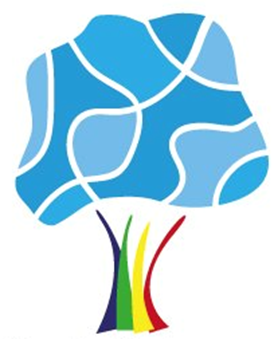 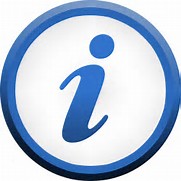 National helplinesChild line: 0800 1111NSPCC: 0808 800 5000Runaway 24/7 helpline: 116000CEOP online reporting: www.ceop.police.ukWomen’s Aid and Refuge – 0808 2000The Samaritans – 08457 90 90 90The National Stalking Helpline – 0808 802 0300BLAST! – www.mesmac.co.uk - Provides support and guidance for young people experiencing sexual exploitation. Drugs & Alcohol SupportFRANK – 0300 123 6600www.talktofrank.comDrug & Alcohol Services T: 01271 388162 | E: info@ysmart.org.ukEarly Help for Mental Healthhttp://www.kooth.com Young Devon 08082 810 155www.youngdevon.orgCollege reporting systemThe College has a reporting button on the College website which enables students to report concerns to the College anonymously. 	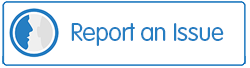 